Лекция 3Гальванические элементыХимические реакции, сопровождающиеся возникновением электрического тока или протекающие под действием электрического тока, называются электрохимическими.	Гальваническими элементами называются устройства, которые применяют для превращения энергии окислительно-восстановительной реакции в электрическую энергию. В простейшем случае гальванический элемент состоит из двух электродов – пластин или стержней, изготовленных из разных металлов и погруженных в раствор электролита. В такой системе окислительно-восстановительные реакции пространственно разделены: окисление протекает на одном металле, а восстановление – на другом. Электроны передаются от восстановителя к окислителю по внешней цепи. Этот направленный поток электронов представляет собой электрический ток. Важным понятием в гальваническом элементе является электродный потенциал. В кристаллической решетке металла существует подвижное равновесие, которое выражается уравнениемМео ↔ Ме+n  +  ne- .При погружении металлического электрода в раствор одноименной соли, в зависимости от природы металла, возможен переход металла в состояние иона – процесс окисления:Мео -  ne- ↔     Ме+n        или обратный процесс – восстановления:Ме+n    +    ne-  ↔     Мео.Опишем процесс окисления. При погружении металлического электрода в водный раствор ионы металла под действием полярных молекул воды отрываются и переходят в раствор. При этом металлическая пластина заряжается отрицательно, а раствор положительно. Возникает двойной электрический слой. Между пластинкой и прилегающим к ней слоем раствора возникает скачок потенциалов. Возникшая разность электростатических потенциалов на границе между металлом (электродом) и раствором есть электродный  потенциал.    Принято считать скачок потенциала положительным, если металл заряжен положительно относительно двойного электрического слоя, и отрицательным, если металл заряжен отрицательно. Для каждого металлического электрода величину его стандартного электродного потенциала измеряют относительно электрода сравнения, потенциал которого условно принят равным нулю (водородный электрод). Стандартным электродным потенциалом металла , называют его электродный потенциал, возникающий при погружении металла в раствор собственного иона с концентрацией или активностью, равной 1 моль/дм3. Он численно равен измеренной электродвижущей силе (ЭДС) гальванического элемента, составленного из данного металла и нормального водородного электрода, потенциал которого при 25°С условно принимается равным нулюВследствие различной химической активности металлов их стандартные электродные потенциалы различаются. Если металлы расположить по мере возрастания их стандартных электродных потенциалов, то получится ряд, называемый электрохимическим или рядом напряжений.Na+    Mg+2    Zn+2   Fe+2      Ni +2   Pb+2       Н+      Сu+2        Аg+        Рt+2     Аu+3    -2,71 -2,36   -0,76  -0,44   -0,23    -0,13       0      0,34    0,799    1,20     1,50  В гальваническом элементе металл, стоящий левее (с меньшим потенциалом), будет анодом, а металл, стоящий правее, – катодом. Металлы, более активные, чем водород, имеют отрицательный потенциал, а менее активные – положительный.Электродный потенциал зависит от природы металла, концентрации в растворе его катионов, их валентности и температуры.Зависимость электродного потенциала от концентрации ионов металла в растворе С и температуры Т описывается уравнением Нернста:где    0 – стандартный электродный потенциал, В; CMe+n  – концентрация ионов металла в растворе, моль/л; T –температура раствора, Кельвин (298 К для стандартных условий);n – заряд иона металла; F – число Фарадея (96495 Кл); R – универсальная газовая постоянная (8,314 Дж/моль).Если подставить значения констант и перевести  натуральный логарифм ln в десятичный lg, то уравнение Нернста для стандартных условий примет следующий вид:По этому уравнению проводят расчет электродного потенциала анода а и катода к . Основной количественной характеристикой гальванического элемента является электродвижущая сила (ЭДС), которая определяется как разность электродных потенциалов катода и анода.ЭДС = к   а. Гальванический элемент Даниэля-Якоби. Рассмотрим принцип работы и окислительно-восстановительные реакции на примере медно-цинкового гальванического элемента (Даниэля-Якоби) (рис. 1). Цинк, имеющий отрицательный электродный потенциал, выступает в качестве анода и будет окисляться:	А (-)  Zno  - 2е-  → Zn2+.На медном катоде будут восстанавливаться ионы меди                                      К (+)  Cu 2+  + 2e- → Cuo.Суммарное уравнение реакции выглядит так:Zno  + Cu 2+ → Zn2+  + Cuo.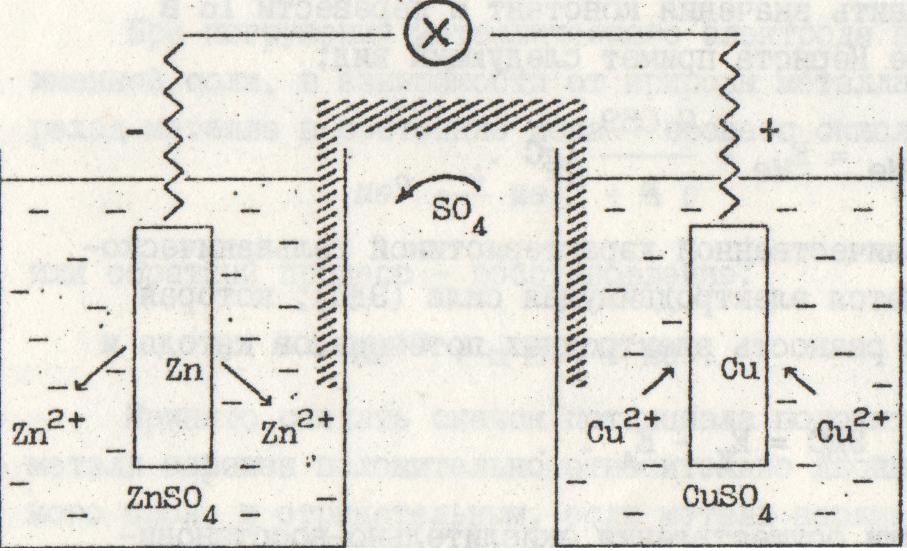 Рисунок1 - Схема медно-цинкового гальванического элементаСхема гальванического элемента:(-) Zn | Zn SO4 | | Cu SO4 | Cu (+).Вертикальная черта обозначает поверхность раздела между металлом и раствором, а две черты  границу раздела двух жидких фаз  соединительную трубку, заполненную раствором электролита (или пористую перегородку). Слева изображается анод: (-), а справа – катод: (+).За счет окислительно-восстановительной реакции во внешней цепи течет электрический ток, который можно зафиксировать прибором, а по внутренней цепи движутся ионы SO4 2- , тем самым создается ионное равновесие в растворе. Гальванический элемент работает, пока не растворится весь анод или пока электродные потенциалы анода и катода не примут одинаковые значения. По значениям стандартных электродных потенциалов (при концентрации ионов металлов равной 1 моль/л) определяется ЭДС элемента:ЭДС =  оCu    оZn = 0,34 - (- 0,76) = 1,1 В.При изменении стандартных условий расчет ведется с использованием уравнения Нернста.Гальванический элемент, в котором электродвижущая сила (ЭДС) возникает за счет различной концентрации растворов электролитов, в которые погружены одинаковые металлические электроды, называется концентрационным гальваническим элементом. Электрод, опущенный в раствор соли с меньшей концентрацией, является анодом, а с большей – катодом.(-) Мg | Mg2+ (С1) || Mg2+ (С2) | Mg (+)         С1  С2.Концентрационный гальванический элемент работает до тех пор,  пока не сравняются концентрации растворов.При работе элемента его ЭДС постепенно уменьшается вследствие смещения потенциалов электродов от равновесного состояния. Это явление получило название поляризации.Примеры решения типовых задачПример 1. Составьте схему гальванического элемента, в котором электродами являются магниевая и цинковая пластинки, опущенные в растворы их ионов с активной концентрацией 1 моль/дм3. Какой металл является анодом, какой катодом? Напишите уравнение окислительно-восстановительной реакции, протекающей в этом гальваническом элементе, и вычислите его ЭДС.Решение. Схема данного гальванического элемента() Mg|Mg2+||Zn2+|Zn (+).Магний имеет меньший потенциал (–2,37 В) и является анодом, на котором протекает окислительный процессMg – 2ē = Mg2+.Цинк потенциал которого –0,763 В является катодом, т.е. электродом, на котором протекает восстановительный процессZn2+ + 2ē = Zn.Уравнение окислительно-восстановительной реакции, которая лежит в основе работы данного гальванического элемента, можно получить, сложив электронные уравнения анодного и катодного процессовMg + Zn2+ = Mg2+ + Zn.Для определения электродвижущей силы Е гальванического элемента из потенциала катода следует вычесть потенциал анода. Так как концентрация ионов в растворе равна 1 моль/дм3, то ЭДС элемента равна разности стандартных потенциалов катода и анодаЕ = φ0(Zn2+/Zn) – φ0(Mg2+/Mg) = –0,763 – (–2,37) = 1,607 B. Пример 2. Стандартный электродный потенциал никеля больше, чем у кобальта (см. приложение). Изменится ли это соотношение, если измерить потенциал никеля в растворе его ионов с концентрацией 0,001 моль/дм3, а кобальта – 0,1 моль/дм3?Решение. Электродный потенциал металла φ зависит от концентрации его ионов в растворе. Эта зависимость выражается уравнением Нернста.Для никеля и кобальта стандартные электродные потенциалы соответственно равны –0,25 и –0,277 В. Определим электродные потенциалы этих металлов при данных концентрациях растворов:Таким образом, при изменившихся концентрациях потенциал кобальта стал больше потенциала никеля.Пример 3. Магниевую пластинку опустили в раствор соли магния. При этом электродный потенциал магния оказался равен        –2,41 В. Вычислите концентрацию ионов магния в моль/дм3.Решение. Подобные задачи также решаются на основании уравнения Нернста (см. пример 2):Пример 4. Вычислите активность ионов Н+ () в растворе, в котором потенциал водородного электрода при 25 °С равен –82 мВ.Решение. Поскольку φ° для водородного электрода принят за ноль, то Из данного уравнения находимоткуда Задачи для самостоятельного решения1. Составьте схему, напишите электронные уравнения электродных процессов и вычислите ЭДС гальванического элемента, состоящего из пластин кадмия и магния, помещенных в растворы своих солей с концентрацией [Mg2+] = [Cd2+] = 1 моль/дм3. Изменится ли величина ЭДС, если концентрацию каждого из ионов понизить до 0,01 моль/дм3? Ответ: 1,967 В.2. Увеличится, уменьшится или останется без изменения масса цинковой пластинки при взаимодействии ее с растворами: a) CuSO4; б) MgSO4; в) Pb(NO3)2. Почему? Составьте электронные и молекулярные уравнения соответствующих реакций.3. При какой концентрации ионов Zn2+ (в моль/дм3) потенциал цинкового электрода будет на 0,015 В меньше его стандартного электродного потенциала? Ответ: 0,31 моль/дм3.4. Увеличится, уменьшится или останется без изменения масса кадмиевой пластинки при взаимодействии ее с растворами: a) AgNO3; б) ZnSO4; в) NiSO4? Почему? Составьте электронные и молекулярные уравнения соответствующих реакций.5. Марганцевый электрод в растворе его соли имеет потенциал –1,23 В. Вычислите концентрацию ионов Мn2+ в моль/дм3. Ответ: 2·10-2 моль/дм3.6. Потенциал серебряного электрода в растворе AgNO3 составил 95 % от величины его стандартного электродного потенциала. Чему равна концентрация ионов Ag+ в моль/дм3? Ответ: 0,21 моль/дм3.7. Никелевый и кобальтовый электроды помещены соответственно в растворы Ni(NO3)2 и Co(NO3)2. В каком соотношении должна быть концентрация ионов этих металлов, чтобы потенциалы обоих электродов были одинаковыми. Ответ: .8. Составьте схемы двух гальванических элементов, в одном из которых медь была бы катодом, а в другом – анодом. Напишите для каждого из этих элементов электронные уравнения реакций, протекающих на катоде и аноде.9. При какой концентрации ионов Сu2+ в моль/дм3 значение потенциала медного электрода становится равным стандартному потенциалу водородного элемента? Ответ: 2,99·10-12 моль/дм3.10. Какой гальванический элемент называется концентрационным? Составьте схему, напишите электронные уравнения электродных процессов и вычислите ЭДС гальванического элемента, состоящего из серебряных электродов, помещенных: первый – в 0,01 н., второй – в 0,1 н. растворы AgNО3.  Ответ: 0,059 В.11. При каком условии будет работать гальванический элемент, электроды которого сделаны из одного и того же металла? Составьте схему, напишите электронные уравнения электродных процессов и вычислите ЭДС гальванического элемента, в котором один никелевый электрод находится в  растворе, а другой такой же электрод – в  растворе сульфата никеля. Ответ: 0,0295 В.12. Составьте схему, напишите электронные уравнения электродных процессов и вычислите ЭДС гальванического элемента, состоящего из свинцовой и магниевой пластин, помещенных в растворы своих солей с концентрациями [Рb2+] = [Mg2+] = 0,01 моль/дм3. Изменится ли ЭДС этого элемента, если концентрацию каждого из ионов увеличить в одинаковое число раз? Ответ: 2,244 В.13. Составьте схемы двух гальванических элементов, в одном из которых никель является катодом, а в другом – анодом. Напишите для каждого из этих элементов электронные уравнения реакций, протекающих на катоде и аноде.14. Электродный потенциал системы Zn|ZnSО4 при 25 °С равен –0,7925 В. Чему равна концентрация электролита ZnSО4 в указанной системе? Ответ: .15. Гальванический элемент состоит из металлического кадмия, погруженного в 0,002 н. раствор нитрата кадмия, и металлического серебра, погруженного в 0,01 н. раствор нитрата серебра. Составьте схему элемента, напишите уравнения электродных реакций, вычислите ЭДС элемента при 25 °С. Ответ: 1,174 В.16. Составьте схему гальванического элемента, состоящего из пластин цинка и железа, погруженных в растворы их солей. Напишите электронные уравнения процессов, протекающих на аноде и катоде. Какой концентрации надо было бы взять ионы железа (II) (в моль/дм3), чтобы ЭДС элемента стала равной нулю, если [Zn2+] = 0,001 моль/дм3? Ответ:  1,1210-14 моль/дм3.17. Составьте схему гальванического элемента, в основе которого лежит реакция, протекающая по уравнениюNi + Pb (NO3)2 = Ni(NO3)2 + Pb.Напишите электронные уравнения анодного и катодного процессов. Вычислите ЭДС этого элемента, если [Ni2+] = 0,01 моль/дм3; [Рb2+] = 0,0001 моль/дм3. Ответ: 0,065 В.18. Никелевый электрод в растворе своей соли имеет потенциал –0,22 В. Вычислите концентрацию ионов Ni2+ в моль/дм3. Ответ: 10,4 моль/дм3.19. Гальванический элемент состоит из металлического хрома, погруженного в  раствор хлорида хрома, и металлического свинца, погруженного в  раствор хлорида свинца. Составьте схему элемента, напишите уравнение электродных реакций и вычислите ЭДС элемента при 25 °С. Ответ: 0,614 В.20. При какой концентрации ионов Pb2+ (в моль/дм3) потенциал свинцового электрода будет на 0,059 В меньше его стандартного электродного потенциала. Ответ: 0,01 моль/дм3.	21. Гальванический элемент состоит из металлического серебра, погруженного в 0,1 н. раствор нитрата серебра, и металлического кадмия, погруженного в 0,02 н. раствор сульфата кадмия. Составьте схему элемента, напишите уравнение электродных реакций и вычислите ЭДС элемента при 25 °С. Ответ: 1,203 В.22. Потенциал электрода Pt, Н2| NaOH при 25 °С равен             –767 мВ. Вычислите молярную концентрацию раствора гидроксида натрия? Ответ: 0,1 моль/дм3. 23. Гальванический элемент состоит из металлического алюминия, погруженного в 0,006 н. раствор сульфата алюминия, и металлической меди, погруженной в 0,04 н. раствор нитрата меди. Составьте схему элемента, напишите уравнение электродных реакций и вычислите ЭДС элемента при 25 °С. Ответ: 2,049 В.24. Гальванический элемент состоит из металлического железа, погруженного в 0,02 н. раствор сульфата железа (II), и металлического золота, погруженного в 0,01 н. раствор хлорида золота (I). Составьте схему элемента, напишите уравнения электродных реакций и вычислите ЭДС элемента при 25 °С. Ответ: 2,081 В.25. Потенциал электрода Pt,Н2|НС1 неизвестной концентрации при 25 °С равен -118 мВ. Определите молярную концентрацию раствора соляной кислоты. Ответ: 0,01 моль/дм3.26. Гальванический элемент состоит из металлического свинца, погруженного в 0,02 н. раствор нитрата свинца, и металлического магния, погруженного в 0,002 н. раствор сульфата магния. Составьте схему элемента, напишите уравнения электродных реакций и вычислите ЭДС элемента при 25 °С. Ответ: 2,274 В.27. Гальванический элемент состоит из металлической меди, погруженной в 0,2 н. раствор сульфата меди, и металлического цинка, погруженного в 0,02 н. раствор хлорида цинка. Вычислите ЭДС элемента при 25 °С, напишите уравнения электродных реакций, составьте схему элемента. Ответ: 1,133 В.28. ЭДС цепи Cu|CuSО4||ZnSО4|Zn  при 25 °С  равна 1,039 В. Молярная концентрация раствора сульфата цинка равна . Определите концентрацию ионов меди. Ответ: 6,78·10-4 моль/дм3.29. Гальванический элемент состоит из металлического серебра, погруженного в 0,0001 н. раствор нитрата серебра, и металлического свинца, погруженного в 0,002 н. раствор нитрата свинца. Составьте схему элемента, напишите уравнение электродных реакций, вычислите ЭДС элемента при 25 °С. Ответ: 0,778 В.30. Железная и серебряная пластины соединены внешним проводником и погружены соответственно в стандартные растворы нитратов железа и серебра, соединенные полупроницаемой мембраной. Составьте схему данного гальванического элемента и напишите уравнения процессов, происходящих на аноде и на катоде. Рассчитайте ЭДС гальванического элемента. Ответ: 1,24 В.ПРИЛОЖЕНИЕ Таблица Стандартные электродные потенциалы φ° некоторых металлов (ряд напряжений)Электродφ0, ВЭлектродφ0, В1234Li+/Li–3,045Co2+/Co–0,277Rb+/Rb–2,925Ni2+/Ni–0,25K+/K–2,924Sn2+/Sn–0,136Cs+/Cs–2,923Pb2+/Pb–0,126Ва2+/Ва–2,90Fe3+/Fe–0,037Са2+/Са–2,872H+/H2–0,000Na+/Na–2,714Sb3+/Sb+0,20Mg2+/Mg–2,37Bi3+/Bi+0,215Al3+/А1–1,70Cu2+/Cu+0,34Ti2+/Ti–1,603Cu+/Cu+0,52Zr4+/Zr-1,58Hg22+/2Hg+0,79Mn2+/Mn-1,18Ag+/Ag+0,80V2+/V–1,18Hg2+/Hg+0,85Zn2+/Zn–0,763Pt2+/Pt+ 1,19Cr3+/Cr–0,74Au3+/Au+ 1,50Fe2+/Fe–0,44Au+/Au+ 1,70Cd2+/Cd–0,403